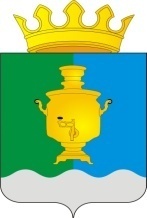 СОВЕТ ДЕПУТАТОВ ПОЕДУГИНСКОГО СЕЛЬСКОГО ПОСЕЛЕНИЯ СУКСУНСКОГО МУНИЦИПАЛЬНОГО РАЙОНАР  Е  Ш  Е  Н  И  Е22.12.2016                                                                                                 № 107О внесении изменений в Решение Совета депутатов от 27.12.2011 г. № 140 Об утверждении Положения «О денежном содержании  муниципальных служащих органов местного самоуправления Поедугинского  сельского поселения»	Руководствуясь частью 2 статьи 53 Федерального закона от 6 октября 2003 N 131-ФЗ "Об общих принципах организации местного самоуправления  в Российской Федерации", с целью обеспечения социальных гарантий и упорядочения оплаты труда муниципальных служащих органов местного самоуправления Поедугинского сельского поселения Совет депутатов Поедугинского сельского поселения  РЕШАЕТ:Пункт 8 Положения "О денежном содержании муниципальных служащих органов местного самоуправления Поедугинского сельского поселения" изложить в следующей редакции:«8. Размеры должностных окладов устанавливаются по группам муниципальных должностей муниципальных служащих в следующих размерах:Конкретный размер должностного оклада устанавливается на основании распоряжений  представителя нанимателя (работодателя)».Настоящее решение вступает в силу с 01.01.2017 года.Разместить настоящее решение на официальном сайте Суксунского муниципального района в информационно-телекоммуникационной сети  «Интернет».       4. Контроль за исполнением данного решения возложить на комиссию по вопросам самоуправления, административно-территориального устройства, социальной политике и правам человека.Председатель Совета депутатовПоедугинского сельского поселения                                                          А.В.Рогожников №п/пНаименование
должностейРазмер должностного оклада по  
группе  должностей1231Ведущие должности6800-86002Старшие должностив том числе5200-6600Главный специалист6100-6600Ведущий специалист5200-60003Младшие должностив том числе4500-51003Младшие должностив том числе4500-51003Специалист 1 категории4800-5100